XX Всероссийский конгресс«Охрана окружающей среды и обеспечение экологической безопасности: государственное регулирование 2021»(отель Холидей Инн Лесная)Программа09 ноября, 2021, время мск10 ноября, 2021, время мск*программа может быть изменена и дополнена.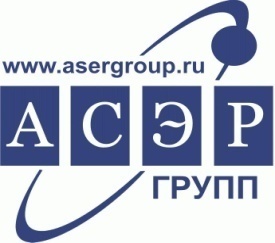 ООО «Группа Компаний «Агентство социально-экономического развития»Адрес местонахождения: г.Москва, Бумажный проезд, дом 14, строение 1Для корреспонденции: 127137, г. Москва, а/я 46ИНН 7707698826, КПП 771401001ОГРН 1097746103443Тел: (495) 532-61-59 многоканальныйE-mail: info@asergroup.ruWeb site: www.asergroup.ru08.20 – 09.00Приветственный кофе08.20 – 09.00Регистрация участников09.00 – 10.00Новеллы реформы контрольно-надзорной деятельности в 2021г.Нововведения в нормативном правовом регулировании государственного экологического надзора. Федеральный закон от 31.07.2020 N 248-ФЗ «О государственном контроле (надзоре) и муниципальном контроле в Российской Федерации».Государственный надзор и муниципальный контроль в свете мер государственной поддержки.Исполнение предписаний государственного экологического надзора в период пандемии.Использование дистанционных средств контроля.Плановые и внеплановые проверки в связи с текущей ситуацией: экспертные прогнозы, разъяснения.Разбор вопросов, связанных с анонимными обращениями.Обзор общих вопросов: введение системы управления рисками; порядок доступа должностных лиц к производственным объектам; уведомление о проведении проверки; перечень необходимых документов; формы проверочных листов; возражения на акт проверки; недействительность результатов проверки; пересмотр результатов проверки в досудебном порядке.Административное расследование: основание для начала административного производства. Пересмотр постановлений и решений по делам об административных правонарушениях в досудебном и судебном порядке.Вопросы уплаты штрафов. Проверка в рамках прокурорского надзора. Рейдовые мероприятия.Административная ответственность за сокрытие, умышленное искажение и несвоевременное представление данных, полученных при проведении.Фирсов Ю.В. – главный менеджер Департамента экологической политики ПАО ГМК «Норильский никель» (с 2020 по 2021г. – заместитель генерального директора по административным вопросам ГК "ГазЭнергоСтрой"; до 2020г – начальник Управления надзора и контроля за переданными полномочиями Минприроды России).10.00 – 10.30Дискуссия и ответы на вопросы участников.10.30 – 10.50Кофе-брейк10.50 – 12.00Обращение с отходами в 2021 году(новые требования к работе полигонов и переработке отходов).Предложения по оптимизации системы обращения с отходами в России.Процедура представления сведений об отходах производства и потребления. Нормативные акты, регулирующие процедуру.Создание новых предприятий по обращению с отходами.Разграничение продукции и отходов: вопросы правоприменения.Термическое обезвреживание отходов. Санитарные требования к обращению с отходами.Изменения в ГРОРО.Новые требования в области обращения с отходами с 1 января 2021г.:- Обращение с ТКО. Новые аспекты взаимодействия с региональными операторами по обращению с ТКО. Порядок работы в регионах. Создание системы учета ТКО. Перераспределение полномочий между органами исполнительной власти.- Обращение с отходами I, II класса опасности: обзор последних нормативно-правовых актов и Порядок взаимодействия с федеральным оператором по обращению с отходами I, II класса опасности. Создание системы учета отходов I, II класса опасности.- О совершенствовании регулирования в сфере обращения с медицинскими отходами.- Новые предложения ГК «Ростех» о введении федерального оператора по обращению с отходами III-V классов опасности.Законопроект о вторичных ресурсах.Плата за НВОС при размещении отходов производства и потребления. Изменения в НПА.Особенности в отношении разрешительной документации в области обращения с отходами в 2021 году.Новая система нормирования.Учет и отчетность   (предоставление статистической отчетности в электронном виде с 2021г).Паспортизация отходов и подтверждение классов опасности. Новый порядок паспортизации и типовые формы паспортов отходов I - IV классов опасности.  Случаи переоформления паспортов на отходы с 1 января 2021г.Транспортирование отходов IV класса опасности. Некоторые вопросы перевозок отходов железнодорожным транспортом. Разъяснение положений санитарно-эпидемиологических требований к транспортировке медицинских отходов.Толстокорова О.Н. – советник отдела экологии и природопользования Департамента конкуренции, энергоэффективности и экологии Минэкономразвития России.12.00 – 12.20Дискуссия и ответы на вопросы участников.12.20 – 12.30Перерыв12.30 – 13.10Разъяснения в части расчета платы за негативное воздействие на окружающую среду (НВОС) в 2021г.  Ставки платы за негативное воздействие на окружающую среду при размещении ТКО IV класса опасности до 2025 года.Введение в действие актуализированного порядка представления в Росприроднадзор и территориальные органы декларации о плате за негативное воздействие на окружающую среду.Приказ Минприроды России от 10.12.2020 N 1043 «Об утверждении Порядка представления декларации о плате за негативное воздействие на окружающую среду и ее формы и о признании утратившими силу приказов Министерства природных ресурсов и экологии Российской Федерации от 9 января 2017 г. N 3 и от 30 декабря 2019 г. N 899». Письмо Минстроя России от 28.01.2021 N 2812-ИА/04 «О плате за негативное воздействие на работу централизованных систем водоотведения». Письмо Минстроя России от 06.06.2021 N 23350-ИФ/04 «Об исчислении и взимании платы за сброс загрязняющих веществ в составе сточных вод сверх установленных нормативов состава сточных вод».Разъяснения о внесении платы; авансовые платежи за НВОС в 2021 году; ставки платы при размещении ТКО; определение отчетного периода, сроков, порядка внесения и корректировки платы; контроль за правильностью исчисления и ответственность за несвоевременное внесение или внесение в неполном размере платы за НВОС.Подтверждение отсутствия негативного воздействия на окружающую среду на объекте.Вступление в силу нормы об освобождении от платы за НВОС.Как вернуть переплату за НВОС (зачет и возврат излишне уплаченных сумм)?Плата за НВОС для объектов III категории в 2021г.О применении в 2021 году ставок платы за негативное воздействие на окружающую среду.Дудникова А.Г. – заместитель генерального директора по правовым вопросам ООО "ЭКОТИМ", эксперт Общественного совета при Минприроды России, член НТС Росприроднадзора, член НТС ППК РЭО, член Экспертной группы по направлению "Экология" мероприятий по трансформации делового климата (ТДК).13.10 – 13.30Дискуссия и ответы на вопросы участников.13.30 – 14.10Обед14.10 – 15.50  Лицензирование обращения с отходами (сбор, транспортирование, утилизация и обезвреживание отходов I и II классов опасности; размещение отходов I-IV классов опасности).Нормативные правовые акты, регулирующие  лицензирование деятельности сбору, транспортированию, обработке, утилизации, обезвреживанию, размещению отходов I-IV классов опасности.Совершенствование системы лицензирования в области обращения с отходами.Распределение полномочий между Росприроднадзором и территориальными органами при осуществлении лицензирования.Сбор, транспортирование, обработка, утилизация, обезвреживание отходов I-II, III - IV классов опасности.Лицензионные требования к соискателю лицензии.Заявление о предоставлении лицензии (Приказ Росприроднадзора от 29.05.2020 № 585 "Об утверждении Административного регламента Федеральной службы по надзору в сфере природопользования предоставления государственной услуги по лицензированию деятельности по сбору, транспортированию, обработке, утилизации, обезвреживанию, размещению отходов I - IV классов опасности").Размещение отходов I - IV класса опасности.Отчет по форме 2-ТП (отходы) с 2021г.Нормативное правовое регулирование в рамках предоставления формы 2-ТП (отходы).Постановление Правительства Российской Федерации от 03.12.2020 № 2010.Новая форма федерального статистического наблюдения 2-ТП (отходы) «Сведения об образовании, обработке, утилизации, обезвреживании, размещении отходов производства и потребления».Исходные данные для заполнения  формы № 2-ТП (отходы). Разъяснения порядка заполнения формы, в том числе разбор типичных ошибок.Сроки, способы предоставления формы № 2-ТП (отходы), ответственность за непредоставление.Экологический сбор и расширенная ответственность производителей: разъяснения по исполнению в 2021 году(алгоритм выполнения нормативов утилизации, отчетности и оплаты).Подготовка предложений по повышению эффективности системы «расширенной» ответственности производителей (РОП) товаров, импортёров товаров, в том числе в целях обеспечения достижения показателей национального проекта «Экология».Нормативное правовое регулирование в рамках РОП/импортеров товаров. Новый подход к расчету ставок экосбора в 2021г. Концепция совершенствования института РОП с 1 января 2022 г. Нормативы утилизации отходов в 2021 г.Правила представления производителями и импортерами товаров, подлежащих утилизации после утраты ими потребительских свойств, отчетности о выполнении нормативов утилизации отходов от использования таких товаров.Порядок рассмотрения и одобрения проекта программы повышения экологической эффективности.Формирование отчетных документов в части РОП в «Личном кабинете природопользователя». Вопросы утверждения формата, структуры, порядка подтверждения принятия и представления расчёта экологического сбора в форме электронного документа. Наиболее распространенные ошибки и нарушения при исполнении РОП.Зверева Е.С. – заместитель начальника отдела подготовки нормативных и правовых актов публично-правовой компании «Российский экологический оператор» (до 2020г. - сотрудник Управления государственного надзора и регулирования в области обращения с отходами и биоразнообразия Федеральной службы по надзору в сфере природопользования (Росприроднадзор).15.50 – 16.10Дискуссия и ответы на вопросы участников.16.10 – 16.30Кофе-брейк16.30 – 17.40Производственный экологический контроль (ПЭК) на предприятиях: требования к программе и отчету в 2021 году.Государственное регулирование ПЭК и лабораторного контроля на предприятии в 2021г. для объектов различных категорий.Разбор основных разделов ПЭК.Требования к программе и отчету; возможные нарушения.Требования и порядок работы автоматической системы контроля для объектов 1-ой категории НВОС.Методические рекомендации по заполнению отчета, в том числе в форме электронного документа. Документация о результатах осуществления ПЭК.Определение в рамках ПЭК маркерных веществ и веществ, подлежащих государственному регулированию.Ответственность за невыполнение требований в области осуществления ПЭК.Требования, предъявляемые к аналитическим лабораториям при проведении государственного экологического надзора.Евстегнеева Г.В. – заместитель начальника отдела надзора, координации, нормирования и разрешительной деятельности в области охраны атмосферного воздуха Управления государственного надзора в области использования и охраны водных объектов, атмосферного воздуха и земельного надзора Росприроднадзора.17.40 – 18.00Дискуссия и ответы на вопросы участников.09.00 – 09.20Приветственный кофе09.20 – 10.40Постановка на учет объектов негативного воздействия (о новых требованиях экологического законодательства ко всем объектам НВОС).Изменения в части постановки объектов НВОС на государственный учет.Разъяснения относительно сроков постановки на учет и актуализации сведений о постановке на учет объектов НВОС в связи с вступлением в силу Постановления Правительства РФ от 31.12.2020 г. № 2398.Письмо Минприроды России № 12-50/9403-ОГ от 07.07.2021 г. «О постановке объектов НВОС на государственный учет».Механизм категорирования и учета объектов НВОС в 2021г.Разработка НООЛР, расчет нормативов допустимых выбросов и сбросов.Постановка юридических лиц на государственный учет, как объекты негативного воздействия. Постановка на учет объектов, оказывающих негативное воздействие на окружающую среду, на которых осуществляется деятельность по строительству объектов капитального строительства.Технологические нормативы, нормативы допустимых выбросов, сбросов загрязняющих веществ: установление новых правил для каждой из категорий.Разъяснение законодательства в сфере охраны атмосферного воздуха.Организация воздухоохранной деятельности на предприятии.Автоматический контроль загрязнения атмосферного воздуха в 2021г.Нормативные правовые акты в области охраны атмосферного воздуха. Инвентаризация источников выбросов, эксплуатация ГОУ.Переход предприятий на технологическое нормирование деятельности по обращению с отходами.Отчетность о выбросах загрязняющих веществ в атмосферный воздух для объектов III категории.Использование перспективных технологий и технологического оборудования в области системы автоматического контроля выбросов и сбросов загрязняющих веществ.Трудности в использовании Перечня загрязняющих веществ, в отношении которых применяются меры государственного регулирования в области охраны окружающей среды.Урегулирование отношений, связанных с ограничением выбросов парниковых газов: Федеральный закон от 02.07.2021 N 296-ФЗ «Об ограничении выбросов парниковых газов».Переход предприятий к нормированию по принципам наилучших доступных технологий (НДТ). Обзор новых документов.Реализация принципов НДТ, механизм категорирования объектов НВОС, отнесение технологии к НДТ, сроки внедрения.Изменения в части методики проведения технико-экономической оценки инвестиционных проектов по внедрению НДТ на объектах, оказывающих значительное негативное воздействие на окружающую среду.Внедрение метода НДТ на предприятии для экологически ориентированного управления отходами производства и потребления.Основные области применения и особенности внедрения НДТ на объектах, оказывающих негативное воздействие на окружающую среду, с учетом особенностей каждой отрасли.Финансирование НДТ.Колосенцева М.Я. – представитель Министерства природных ресурсов и экологии РФ (по согласованию).10.40 – 11.00Дискуссия и ответы на вопросы участников.11.00 – 11.20Кофе-брейк11.20 – 12.50 Дискуссия  «Государственно-правовое регулирование в сфере охраны окружающей среды и природопользования».К дискуссии приглашены:Герасимова С.А. – программный директор Проектного офиса «Стратегии и практики устойчивого развития», руководитель Школы КСО и устойчивого развития (по согласованию);Пономарев М.В. – к.ю.н., научный руководитель Школы экологических компетенций Российского экологического общества (РЭО), эксперт РЭО (по согласованию);Соловьянов А.А. – председатель Научно-технического совета Российского экологического общества, Научный руководитель ФГБУ «ВНИИ Экология», доктор химических наук, профессор, академик РАЕН (по согласованию);Филаткина Ю.Е. – исполнительный директор Российского экологического общества, член НТС Росприроднадзора, член НТС Минпромторга России, эксперт Счетной палаты РФ (по согласованию).12.50 – 13.30Обед13.30 – 14.40Новые правила нормирования негативного воздействия, оказываемого на окружающую среду, в зависимости от категории объекта НВОС (I-III категории): КЭР, декларация, отчетность.Ключевые изменения природоохранного законодательства 2020-2021 гг.Отмена отдельных подзаконных НПА, регулирующих отношения в области ООС. Переход на новую систему нормирования: ожидание недостающих НПА и приведение действующих НПА в соответствие с изменениями законодательства.Проекты подзаконных НПА, ожидаемых к изданию (принятию).  Требования к объектам I категории: получение комплексного экологического разрешения.Формирование пакета документов, предшествующих подаче на КЭР.Новый порядок получения КЭР.Утвержденная форма заявки на получение КЭР и форма КЭР.Технологические нормативы, нормативы допустимых выбросов, сбросов загрязняющих веществ I, II класса опасности.Практические вопросы разработки и внедрения системы непрерывного контроля выбросов.Требования к объектам II категории: подача Декларации о воздействии на окружающую среду. Форма декларации и порядок ее заполнения. Особенности представления декларации в отношении объектов, находящихся на территории нескольких субъектов РФ и нескольких объектов, находящихся на территории одного субъекта РФ и принадлежащих одному лицу.Расчет нормативов допустимых выбросов и сбросов.Требования к объектам III категории: подача Отчетности о выбросах и сбросах, Отчетности об образовании, использовании, обезвреживании, размещении отходов.Субботинская В.А. – ведущий юрист Центра правовой экологии, юрист-практик в сфере защиты интересов природопользователей.14.40 – 15.00Дискуссия и ответы на вопросы участников.15.00 – 15.20Кофе-брейк15.20 – 16.30 Нормирование сбросов загрязняющих веществв окружающую среду в 2021-2022гг.Сбросы загрязняющих веществ и микроорганизмов в водные объекты, на водосборные площади и в ЦСВ.Правоустанавливающая и разрешительная документация при сбросе сточных вод в водный объект.Разъяснение вопроса о нормативных требованиях к сточным водам. Как изменились подходы к нормированию НВОС? Нормирование выбросов от передвижных источников. Разъяснение методики разработки нормативов допустимых сбросов в водные объекты.Инвентаризация сбросов как часть производственного экологического контроля.Разработка подраздела «Производственный контроль в области охраны и использования водных объектов» программы ПЭК.Организация учета и контроля объема и качества сточных вод, сбрасываемых в водный объект.Организация учета и контроля качества сточных вод, сбрасываемых в ЦСВ.Лимиты на выбросы и сбросы в 2021-2022гг.Регулирования вопросов платы за негативное воздействие на ЦСВ. Механизм исчисления платы за сброс в ЦСВ.Планы снижения сбросов (постановление № 644), порядок формирования и согласования. Какая ответственность предусмотрена за нарушение данного срока?Отчетность об объеме и качестве сточных вод, сбрасываемых в водные объекты.Перспективы взаимодействия организаций водопроводно-канализационного хозяйства (ВКХ), абонентов и государственных надзорных органов.Докладчик – представитель Росприроднадзора.16.30 – 16.50Дискуссия и ответы на вопросы участников.16.50 – 17.00Перерыв17.00 – 17.40Государственная экспертиза проектной документации и результатов инженерных изысканий на соответствие экологическим требованиям в 2021 году(изменения проектной документации и изменения в порядке проведения государственной экологической экспертизы).Федеральный закон от 02.07.2021 N 341-ФЗ «О внесении изменения в статью 11 Федерального закона «Об экологической экспертизе».Тонкости проведения гос.экспертизы: как доказать соответствие проектной документации требованиям в области охраны окружающей среды и результатов инженерно-экологических изысканий требованиям технических регламентов?Актуальные вопросы проведения государственной экспертизы проектной документации и инженерно-экологических изысканий; порядок прохождения в 2021г.; типовые замечания, требования к исходно-разрешительным документам; объекты, не подлежащие государственной экологической экспертизе; основные причины выдачи отрицательных заключений.Разбор типовых пробоем, возникающих на этапе сбора, анализа и обобщение сведений.Разъяснения по вопросам, связанным с проведением ГЭЭ в отношении рабочей документации на техническое перевооружение объекта, относящегося в соответствии с законодательством в области охраны окружающей среды к объектам I категории.Законодательное регулирование в части обеспечения экологической безопасности при проведении государственной экспертизы.Докладчик – представитель Управления экологической экспертизы "ФАУ Главгосэкспертиза России".17.40 – 18.00Дискуссия и ответы на вопросы участников.